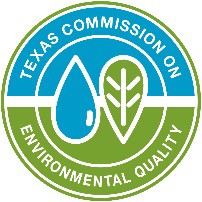 Public Water System Monitoring PlanPublic Water System InformationWater System Primary Source Type Groundwater Purchased WaterWater System Type Community Nontransient, Noncommunity (NTNC) Transient Noncommunity (TNC)IntroductionPurpose of the Monitoring PlanIn according with Title 30 Texas Administrative Code (TAC) §290.121, every public water system must develop a monitoring plan. The plan shows how a system intends to comply with the monitoring requirements of the Drinking Water Standards Governing Drinking Water Quality and Reporting Requirements for Public Water Systems (30 TAC 290 Subchapter F). The plan is a system specific document which demonstrates that the monitoring performed by the system is representative of the water distributed to consumers and is consistent with regulatory requirements.Submission to TCEQGroundwater (GW) or purchased water systems are required to submit a monitoring plan to the executive director if requested, otherwise they must simply maintain an up-to-date plan locally. Systems that do not comply with submission requests are subject to a monitoring and reporting violation for failure to submit a monitoring plan.Submit one (1) copy of the complete monitoring plan to via email to PDWS@tceq.texas.gov or by mail to:Monitoring Plans, MC-155
Drinking Water Special Functions Section
TCEQ
PO Box 13087
Austin, TX 78711-3087Texas Drinking Water WatchThe Texas Drinking Water Watch (DWW) database is viewable by the public and has important information to complete the monitoring plan such as contact information, source codes, and sample schedules. Be sure to verify that the information is correct by searching for your water system on DWW at: https://dww2.tceq.texas.gov/DWW/Please contact the TCEQ Inventory Team if you wish to update any data or information on the website: they can be reached via e-mail at PWSINVEN@tceq.texas.gov or over the phone by calling (512) 239-4691.General InstructionsA copy of the Drinking Water Standards Governing Drinking Water Quality and Reporting Requirements for Public Water Systems (30 TAC 290 Subchapter F), can be accessed online TCEQ’s Current Rules and Regulations webpage at: https://www.tceq.texas.gov/rules/current.htmlThere are inherently other documents that complete the monitoring plan and should be included as attachments to any copy of your system’s monitoring plan. These documents should already exist in the system’s files and will vary in size, appearance, and complexity. Examples of necessary attachments are a system’s Revised Total Coliform Rule (RTCR) sample siting plan, plant schematic(s), laboratory approval form, nitrification action plan (NAP), triggered source monitoring plan (TSMP), and any exception letters a system has been granted by the TCEQ.All systems shall complete the Points of Contact, Sources, Entry Point, and Distribution sections. If the system adds treatment to either raw water or to already treated water, then the Treatment section also needs to be completed.Schematics and MapsPer §290.121(b)(1)(A), the location of each sampling site at a treatment plant or pump station must be designated on a plant schematic. The plant schematic must show all water pumps, flow meters, unit processes, chemical feed points and chemical monitoring points. The plant schematic must also show the origin of any flow stream that is recycled at the treatment plant, any pretreatment that occurs before the recycled stream is returned to the primary treatment process, and the location where the recycled stream is reintroduced to the primary treatment process.Public water systems are required to provide a process schematic of each contributing water plant in a completed monitoring plan.Failure to include a schematic of the treatment plant(s) will classify the monitoring plan as administratively incomplete.Section GlossaryPoints of Contact InformationAdministrative ContactThe administrative contact is the highest-ranking official such as Mayor, company president or director, etc.Owner/Legal Entity ContactThe legal owner is an individual, corporation, partnership, association, state subdivision, or other legal entity.Public Water System ContactThe public water system contact should be someone the TCEQ can contact in an emergency or at any time.Source DetailsTreatment DetailsDescribe the water system’s treatment process(es) below:Entry Point and Distribution DetailsDown below, describe any of the water system’s distribution attributes such as pressure planes, booster disinfecting, or wholesale connections to other public water systems.Groundwater Rule (GWR)Within 24 hours of notification that a distribution system sample is positive for coliform bacteria, the system must collect a raw E. coli sample from each groundwater source that was in use at the time of the positive.Triggered Source Monitoring (TSM)Systems with multiple wells may be able to take a representative sample for TSM, or other circumstances that call for raw samples. The system must identify wells which are hydraulically similar and relatively close in proximity that they wish to have grouped for these representative samples. Once submitted by the system and approved by the TCEQ, the triggered source monitoring plan (TSMP) should always be attached to any copy of the system’s monitoring plan.Compliance Monitoring for 4-log (Inactivation of Viruses) TreatmentThe system must maintain the TCEQ approved minimum specified residual (MSR) every day the system serves groundwater to consumers. The disinfectant residual must be monitored at the entry point.If the disinfectant residual concentration falls below the TCEQ approved MSR, the system must collect pH, hours below MSR, and flow rate. TCEQ will use these readings to determine if the system was in violation.Residual Monitoring for 4-log ComplianceSystem must continuously monitor the disinfectant residual at the entry point, and the lowest daily residual must be recorded. If there is a failure in the continuous monitoring equipment, grab sampling must be conducted every four hours until the equipment is returned to service.Assessment Source Water MonitoringTCEQ may require monthly source assessment monitoring without the presence of a positive total coliform distribution sample if a condition exists that indicates the groundwater may be susceptible to fecal contamination, or in response to a rule exception request. A groundwater system conducting assessment source monitoring may use a triggered source sample to meet the assessment source monitoring requirement, and vice versa.Inorganic, Organic, and RadionuclidesMany, if not all, analytes and analyte groups listed below are collected by a third-party contractor on behalf of TCEQ. Each public water system is still responsible for the water served to consumers or consecutive water systems, and for paying bills on time to any applicable lab of analysis.Listed down below are the standard analytes and analyte groups your water system may be tested for. Be sure to make sure sampling frequency and the respective entry point ID(s) in each row review match with TCEQ data by reviewing the Texas Drinking Water Watch (DWW) at: https://dww2.tceq.texas.gov/DWW/Individual AnalytesGroup AnalytesSamples collected by TCEQ contractors will be sent to a NELAP accredited compliance laboratory for analysis, either the Department of State Health Services (DSHS) or Lower Colorado River Authority (LCRA).MCL Compliance DeterminationInorganic chemical, organic chemicals, and radionuclides: Compliance is determined at each entry point for each individual chemical or radionuclide based on a running annual average of quarterly samples. Each entry point is evaluated independently for each chemical or radionuclide.Nitrate and nitrite: Compliance is based on an average of the original sample and the confirmation sample unless a confirmation sample is not taken within the required time frame, in which case it is based only on the original sample. All nitrate and nitrite violations require immediate consultation with TCEQ.Revised Total Coliform Rule (RTCR)Every public water system must identify and maintain sampling sites for their routine as well as their repeat sample locations. The sample siting plan shows where a system intends to complete their repeat requirements in the event of a distribution system positive.Be sure to include the system’s sample siting plan as an attachment to the monitoring plan to indicate all routine and repeat sample locations a system may collect a bacteriological sample from.In the first table of the Laboratory Information section, please note the lab of analysis for all coliform samples.Compliance with the RTCR is met when no more than one routine/repeat sample is total coliform positive and none of the repeats are E. coli positive for systems collecting less than 40 samples per month. If a system collects 40 or more samples per month, compliance is met when no more than 5% of all routine/repeat samples are total coliform positive and none of the repeats are E. coli positive. There must be no combination of an E. coli positive sample result with a routine/repeat total coliform or E. coli positive sample result.Any Level 1 or Level 2 Assessment must be conducted and completed, and the assessment form must be submitted to the TCEQ within 30 days of a trigger. Any corrective action(s) associated with sanitary defects identified during an assessment shall be corrected by the time of submission of the assessment form or within a time frame approved by the TCEQ in consultation with the public water system.Disinfectant Residual Monitoring in the Distribution SystemThe disinfectant residual must be measured at the same time and location as each total coliform sample in addition to the system’s regular schedule. Disinfectant residual measurements must be indicated on each total coliform monitoring form submitting to the lab.Disinfectant used:Residual monitored:Disinfectant residual sample locations are inherently the same as bacteriological locations since a residual must be collected at the same time. However, a system may have additional locations used for residual monitoring either to represent the distribution system further or due to taking more residual samples than bacteriological. If the system has any additional locations used for residual compliance sampling, list them below:Note: Chlorine analyzers shall use an EPA approved analytical method. The analyzer must adhere to quality control procedures that demonstrate accuracy (§290.46(s)(2)(C)). The accuracy of manual analyzers shall be verified at least once every 90 days using chlorine solutions of known concentrations. Online analyzers shall be checked at least once every seven days with a chlorine solution of known concentration or by comparing the results with the result of an approved bench top method. Online chlorine analyzers that do not use an approved EPA method must be approved by TCEQ using EPA method 334.0 form (Initial Demonstration of Capability).Public water systems must maintain a minimum 0.2 mg/L of free chlorine or 0.5 mg/L total chlorine at all times. Systems must also be in compliance with the running annual average for the maximum residual disinfectant level (MRDL) of 4.0 mg/L for disinfectant used throughout the distribution system.Alternative Disinfection MonitoringSystems with chloramines within their distribution system at any point must include a copy of their Nitrification Action Plan (NAP) to their overall monitoring plan.Systems utilizing chlorine dioxide or ozone as part of their overall treatment process must include the appropriate information under the Disinfection Byproducts section.Disinfection ByproductsDisinfection byproducts (DBPs) are chemicals that form during drinking water treatment and in the distribution when naturally occurring organic matter reacts with chlorine or other disinfectants used to kill pathogenic organisms. Of all the DBPs, four types of DBPs are regulated due to the health effects caused by them: Chlorite, Bromate, Total Trihalomethanes (TTHM), and Total haloacetic acids (HAA5). Alternative disinfectants like chlorine dioxide or ozone can form chlorite or bromate, respectively, while free chlorine and chloramine can form TTHMs and/or HAA5s. TTHM and HAA5 are collected by a contracted third-party sample collector on behalf of TCEQ, then sent to one of two labs, the Department of State Health Services (DSHS) or Lower Colorado River Authority (LCRA). Even though water systems are not collecting the samples, the sample locations are still determined by the water system. The TTHM and HAA5 samples sites need to be in the distribution and represent a population that’s in an area with the highest potential of DBP formation.Disinfection Byproducts Samples Site Locations:For both TTHM and HAA5, compliance is based on a locational running annual average (LRAA) of quarterly sampling. The running annual average is computed for each sampling location independently. If the LRAA is above the MCL of 0.080 mg/L for TTHM or 0.060 mg/L for HAA5 at any location, this is considered an MCL violation.Any system monitoring less than quarterly must begin quarterly monitoring if any TTHM or HAA5 results are above the MCL at any sampling location. The system will begin quarterly monitoring for both TTHM and HAA5 beginning the next calendar quarter at all sample locations.Other Disinfection ByproductsChlorine DioxideFor systems using chlorine dioxide (ClO2) treatment, chlorite must be measured at the entry point at least daily. Three distribution samples, called a three-sample set, must be additionally collected at least once a month for each plant using chlorine dioxide. In the table below, list any applicable entry point where ClO2 is used and chlorite measured at least once a day, and the appropriate sample locations with the distribution sites listed in order of nearest to farthest.If the chlorite residual at the entry point exceeds 1.0 mg/L, the system must collect a three-sample set in the distribution system within 24 hours. The locations must be the same as the routine distribution system monitoring.Compliance is based on the average of the three-sample set collected from the distribution system. If the average is above the MCL, this is considered an MCL violation.OzoneEach plant using ozone must measure the bromate concentration at the entry point at least once a month.Bromate levels must be maintained at less than the MCL of 0.010 mg/L. Compliance is based on a running annual average of quarterly sampling. The running annual average is computed for each sampling location independently. If the average is above the MCL at any location, this is considered an MCL violation.Lead and Copper RuleThe Lead and Copper Rule (LCR) applies to all community and NTNC water systems in the state. These systems are responsible for collecting tap samples from homes and buildings that are at highest risk of lead and copper contamination and submitting these samples for analysis at a NELAP accredited lab. The number of tap samples required is dependent on the size of the system and circumstances for monitoring. The sites used for lead and copper tap sampling must be selected by the water system and submitted to the TCEQ for review and approval. Water systems are required to meet designated lead and copper levels and control the levels of lead and copper in drinking water by controlling the corrosivity of water. Lead and copper enter drinking water primarily through the corrosion of service lines and internal plumbing materials, and cause health problems ranging from stomach distress to brain damage, depending on age and length of exposure among other factors.Sample Site Selection: Water systems must have a sampling pool, which requires the system to specify a total number of sites equal to their initial monitoring (double the amount of reduced sample sites except for systems serving 100 people or less). The system must utilize as many Tier 1 sites as allowable, before using Tier 2 and/or Tier 3. If there are insufficient Tier 1, 2, or 3 sites, the sampling pool may be completed using non-tier sites. If it is not known whether lead is present in the plumbing, the site should be designated as a non-tier site.Lead and Copper Sample Site Locations:Lead and copper tap samples for community water systems are typically collected by non-water system personnel (instead of by a certified operator). Water systems get to choose the laboratory that performs the analysis of their compliance samples, so long as the laboratory has the appropriate accreditation. Include the name of any laboratory used, or multiple if the system rotates, in the Laboratory Information section of the monitoring plan.If more than 10% of the monitoring samples are greater than the action level (i.e., if the 90th percentile level is greater than the action level), the system has exceeded the action level. This is not a violation but requires further action. The respective action levels are 0.015 mg/L for lead and 1.3 mg/L for copper.Water Quality Parameter Tap MonitoringCommunity water systems and NTNC water systems that are new or monitoring for the first time, have a population over 50,000 served, report an action level exceedance for either lead or copper, or install a new treatment process or well are required to collect water quality parameter (WQP) samples and report analysis to the state. These samples need to be collected at locations within the distribution system, and at each active entry point. The WQP samples require prior approval before collection, and the equipment for analyzing pH and temperature must be registered with the state.To fully satisfy the requirements of any compliance period, two samples per location are required within the respective time frame. It is also beneficial to sample the same location at different ends of the compliance period to get a better understanding of your water at variable temperatures, as opposed to taking both required samples back-to-back. In the following table, list all entry point and distribution system sample locations used for WQP monitoring. It is recommended to indicate any entry point and its respective sample location before listing the distribution system locations.AsbestosAn inorganic contaminant typically monitored at the far reaches of the distribution system. Like any inorganic contaminant measured at an entry point, these samples are collected by a contractor on TCEQ’s behalf. Water systems will never be responsible for physically collecting an asbestos sample but will be responsible for coming up with the compliance location used for this sampling and paying any outstanding bill.Asbestos Sample Site Locations:The contractor sent on behalf of TCEQ will collect and send the sample off to an accredited lab. Water systems are responsible for paying any bill in a timely manner.If any sample result is above the MCL of 7 million fibers per liter (longer than 10 µm), the system is out of compliance and will begin quarterly monitoring beginning the next calendar quarter.Laboratory InformationAll public water systems who sample treated potable water must include a completed Laboratory Approval Form (TCEQ-10450) as an attachment to their overall monitoring plan.Approved LaboratoryPublic water systems may monitor and analyze disinfectant residual, turbidity, pH, temperature, total organic carbon (TOC), UV, alkalinity, silica, conductivity, chlorite, chlorine dioxide, calcium, hardness as calcium carbonate, and phosphate samples at an on-site laboratory. These on-site labs must be approved via the Drinking Water Laboratory Approval Form. Off-site labs or third-party organizations that conduct these analyses must also be approved by TCEQ.For questions related to laboratory approval, contact the TCEQ laboratory approval coordinator at (512)239-4691 or PDWS@tceq.texas.gov.Accredited LaboratoryPublic water systems must have certain analyses performed by a laboratory accredited (certified) by the TCEQ. A list of TCEQ laboratories that are accredited under the National Environmental Laboratory Accreditation Program (NELAP) can be found on the TCEQ’s Environmental Laboratory (NELAP) Accreditation webpage at: https://www.tceq.texas.gov/agency/qa/env_lab_accreditation.htmlColiform Laboratory:Lead and Copper Laboratory:Other Laboratory (Specify):As mentioned in the inorganics, organics, and radionuclides section, samples collected by TCEQ contractors will be sent to a NELAP accredited compliance laboratory. The samples will be sent to either the Department of State Health Services (DSHS) or Lower Colorado River Authority (LCRA) for analysis, except for asbestos samples which are sent to Crisp Analytical. Information for these laboratories can be found below.Public Water System ID:Public Water System Name:Effective Date:Type of SystemRules Applicable to SystemGroundwater Community / Nontransient NoncommunityGroundwater Rule | Inorganics, Organics, and Radionuclides | Revised Total Coliform Rule | Disinfectant Residual Monitoring | Disinfection Byproducts | Lead and Copper Rule | Laboratory InformationPurchased Water Community / Nontransient NoncommunityInorganics, Organics, and Radionuclides | Revised Total Coliform Rule | Disinfectant Residual Monitoring | Disinfection Byproducts | Lead and Copper Rule | Laboratory InformationGroundwater Transient NoncommunityGroundwater Rule | Inorganics, Organics, and Radionuclides | Revised Total Coliform Rule | Disinfectant Residual Monitoring | Laboratory InformationPurchased Transient NoncommunityInorganics, Organics, and Radionuclides | Revised Total Coliform Rule | Disinfectant Residual Monitoring | Laboratory InformationType of SystemRules Applicable to SystemTermDefinitionPoints of ContactList any relevant contacts associated with the public water system.Source DetailsAll sources, including emergency or seasonal, should be included.Treatment DetailsMention any treatment process applied by the system.Entry Point and Distribution DetailsGive the specific location for each entry point to the distribution system and general distribution system information.Groundwater Rule (GWR)Sampling requirements and possible scenarios for systems whose primary water source comes from wells.Inorganics, Organics, and RadionuclidesContractor-collected samples required for all systems except raw water wholesalers, though the amount will vary based on system type and number of entry points.Revised Total Coliform Rule (RTCR)Bacteriological compliance samples to be taken in the distribution system at particular intervals based on population served.Disinfectant Residual MonitoringCollected in the distribution system at the same time as bacteriological samples and either daily or weekly based on system’s water source, population, and connection count.Disinfection Byproducts Rule (DBP)Monitors the levels of byproducts in the distribution system that result from the treatment process.Lead and Copper Rule (LCR)Resident-collected samples for community systems, or by the operator for NTNCs, to assess the amount of these two metals in the public water supply. Also includes the measuring of water quality parameters to determine water corrosivity.AsbestosContractor-collected sample in the far reaches of the distribution system to test if asbestos is within the system’s water supply.Laboratory InformationSection for the system to list any laboratory used to perform analysis for compliance samples. Be sure to attach the system’s own lab approval form if personnel on behalf of the system itself performs any analysis not run at an accredited laboratory (chlorine residual, pH, temperature, etc.).NameMailing AddressCity, StatePhone & Ext.EmailNameMailing AddressCity, StatePhone & Ext.EmailNameMailing AddressCity, StatePhone & Ext.EmailTCEQ Source IDSource NameSource LocationAvailabilityEntry Point IDContributing SourcesSampling LocationDoes the system have a TCEQ approved triggered source monitoring plan? Yes NoHas the system received TCEQ approval to use 4-log treatment? Yes NoSource(s)MSRSampling LocationIs the system required to conduct assessment source monitoring? Yes NoAnalyteEntry Point ID(s)FrequencyCommentsCyanideNitrateNitriteGroupEntry Point ID(s)FrequencyCommentsMineralsMetalsSOC Method 504SOC Method 515SOC Method 531VOCSOC5RADsNumber of coliform samples taken monthly:Chlorine (residual must be measured as free chlorine ≥ 0.2 mg/L)Chloramines (residual must be measured as total chlorine ≥ 0.5 mg/L)Every seven days (GW or Purchase systems with less than 250 connections and 750 population)DailySampling LocationSampling FrequencyMonitoring Frequency Required:Site IDSample LocationTTHM, HAA5, or BothEntry PointEntry Point Sample LocationDistribution System Three-Sample SetEntry point location sampled monthly for bromate:Monitoring Frequency Required:Tier 1For community water systems, it is a single-family structure that contains lead pipes or copper pipes with lead solder and/or is served by lead service lines installed after 1982.For NTNC systems, it is buildings that contain copper pipes with lead solder installed after 1982 and/or served by lead service lines.Tier 2For community systems, it is a building or multiple-family residence that contain lead pipes or copper pipes with lead solder installed after 1982, and/or is served by lead service lines.For NTNC systems, it is a building that contains copper pipes with lead solder installed before 1983.Tier 3Applies to community systems only. Single-family structures that contain copper pipes with lead solder installed before 1983.OtherSites not defined by Tiers 1, 2, or 3.Site IDSample Site AddressTier LevelDoes the system collect water quality parameter samples? Yes NoMonitoring Frequency Required:Number of Distribution Sites Required:Location (EP#, DS)Sample Site AddressMonitoring Frequency Required:Site IDSample LocationLaboratory Name:City, State, ZipPhone & Ext.Fax:Laboratory Name:City, State, ZipPhone & Ext.Fax:Laboratory Name:City, State, ZipPhone & Ext.Fax:Department of State Health ServicesLower Colorado River AuthorityCrisp AnalyticalLaboratory Services Section, MC 19471100 W. 49th StreetAustin, TX 78756-3199Environmental Lab Services3505 Montopolis DriveAustin, TX 787441929 Old Denton RoadCarrollton, TX 75007Phone: (512)776-7318Fax: (512)776-7294Phone: (512)730-6022Phone: (972)242-2754Fax: (972)242-2798